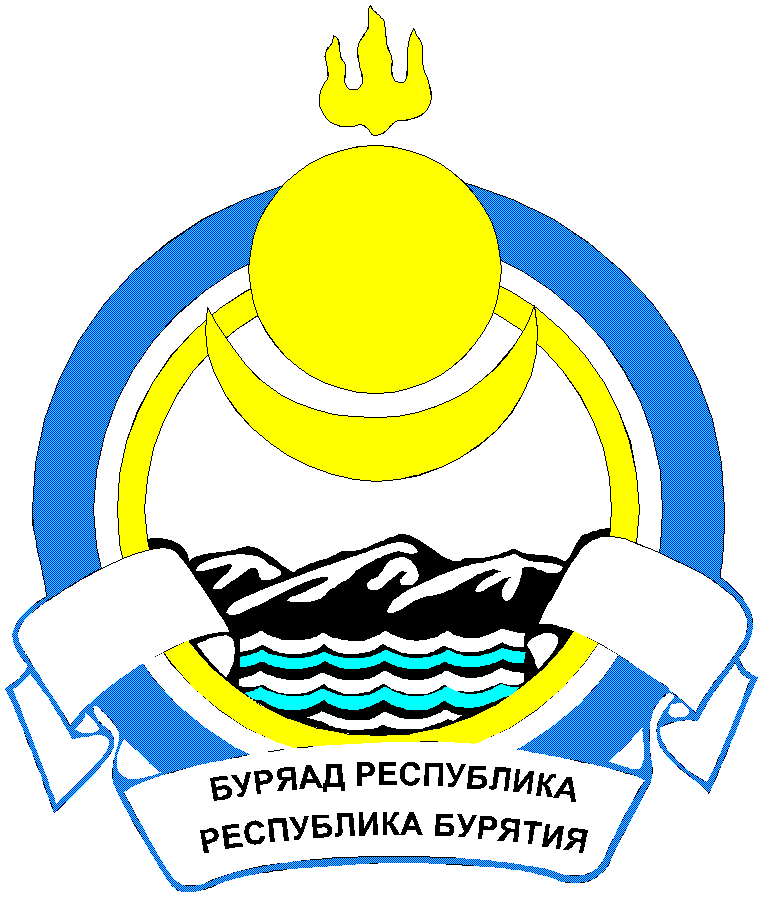 Республика  БурятияАДМИНИСТРАЦИЯМУНИЦИПАЛЬНОГО ОБРАЗОВАНИЯСЕЛЬСКОГО ПОСЕЛЕНИЯ «САЯНТУЙСКОЕ»ПОСТАНОВЛЕНИЕот « 08 » ноября 2022 г.             	    № 61                         с. Нижний СаянтуйО внесении изменений в Постановление  Администрации муниципального образования сельского поселения «Саянтуйское» №116 от 03.04.2017 «Об утверждении Административного регламента предоставления муниципальной услуги «Постановка гражданна учет в качестве нуждающихся в жилых помещениях, предоставляемых по договорам социального найма»»В  соответствии с Федеральными законами от 06.10.2006 №131-ФЗ «Об общих принципах организации местного самоуправления в Российской Федерации», от 27.07.2010 №210-ФЗ «Об организации предоставления государственных и муниципальных услуг» и руководствуясь Уставом муниципального образования сельского поселения «Саянтуйское»ПОСТАНОВЛЯЮ:Внести изменение в Постановление Администрации муниципального образования сельского поселения «Саянтуйское» №116 от 03.04.2017 «Об утверждении Административного регламента предоставления муниципальной услуги «Постановка граждан на учет в качестве нуждающихся в жилых помещениях, предоставляемых по договорам социального найма»:В п.2.6.1. раздела 2 Административного регламента предоставления муниципальной услуги «Постановка граждан на учет в качестве нуждающихся в жилых помещениях, предоставляемых по договорам социально найма» (далее Административный регламент) дополнить пп.10:« 10. Страховой номер индивидуального лицевого счета в системе обязательного                   пенсионного страхования.».В  п. 5.2. раздела 5 Административного регламента дополнить пунктами:«-нарушение срока или порядка выдачи документов по результатам предоставления государственной или муниципальной услуги;- приостановление предоставления государственной или муниципальной услуги, если основания приостановления не предусмотрены федеральными законами и принятыми в соответствии с ними иными нормативными правовыми актами Российской Федерации, законами и иными нормативными правовыми актами субъектов Российской Федерации, муниципальными правовыми актами. В указанном случае досудебное (внесудебное) обжалование заявителем решений и действий (бездействия) многофункционального центра, работника многофункционального центра возможно в случае, если на многофункциональный центр, решения и действия (бездействие) которого обжалуются, возложена функция по предоставлению соответствующих государственных или муниципальных услуг в полном объеме;- требование у заявителя при предоставлении государственной или муниципальной услуги документов или информации, отсутствие и (или) недостоверность которых не указывались при первоначальном отказе в приеме документов, необходимых для предоставления государственной или муниципальной услуги, либо в предоставлении государственной или муниципальной услуги, за исключением случаев, предусмотренных пунктом 4 части 1 статьи 7 настоящего Федерального закона. В указанном случае досудебное (внесудебное) обжалование заявителем решений и действий (бездействия) многофункционального центра, работника многофункционального центра возможно в случае, если на многофункциональный центр, решения и действия (бездействие) которого обжалуются, возложена функция по предоставлению соответствующих государственных или муниципальных услуг в полном объеме.».2.  Настоящее постановление вступает в силу с момента официального опубликования.3. Контроль за исполнением настоящего постановления оставляю за собой.Глава МО СП  «Саянтуйское»                                                               Тимофеева Е.А.Исп.Раднаева А.Ц.83014654126